MNSOPHE Executive Committee Meeting Minutes 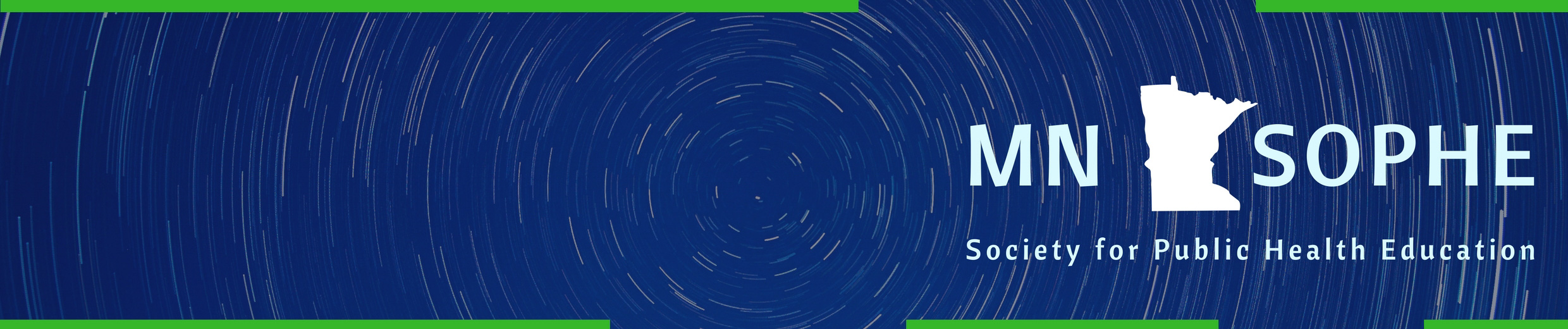 September 28, 2018Call to Order by President Karl Larson at 10:02 AM via WebEx online meeting until 10:25 AM then President-Elect, Joe Visker, presided.Approval of agenda. No additions to the agenda.Roll call: Present: Karl Larson, President; Joe Visker, President-Elect; Mary Kramer, Communication’s Chair; Kelly Kunkel, Continuing Education Chair; Suzanne Driessen, Secretary; Pat Stieg, Advocacy Chair; Cherylee Sherry, Treasurer; Judith Luebke, National House of DelegateAbsent: Liz Heimer, Membership Chair; Student Representative vacant positionSecretary’s ReportApproved August 14, 2018 minutes. Motion carried. Meeting adjournment: 10:55 am Next Meetings: Fall meeting schedule:October 17—dinner and debriefing at the conclusion of the Summit for those who can stayNovember 16, 2018 @ 10amDecember 14, 2018 @ 10amMinutes respectfully submitted by Suzanne Driessen, SecretaryApproved on: November 16, 2018Agenda Topic: President’s ReportAgenda Topic: President’s ReportAgenda Topic: President’s ReportAgenda Topic: President’s ReportPresenter: Karl LarsonPresenter: Karl LarsonPresenter: Karl LarsonDiscussionElections of Officers –Online voting per Qualtrics. October 4, 2018 deadline. 12 votes casted. Will announce results at the annual meeting.Bylaws – based on the bylaw interruptions it does not appear a bylaw change is needed to combines or add a communications committee, as there are provisions for special committee appointments in the bylaws. Annual meeting – brief reports from committees; meet members, introduce new board members—nothing in the bylaws when the transition happens December 31. 2018. Mary moved to officially make a board transition of board members as of January 1, 2019. Motion carried.Elections of Officers –Online voting per Qualtrics. October 4, 2018 deadline. 12 votes casted. Will announce results at the annual meeting.Bylaws – based on the bylaw interruptions it does not appear a bylaw change is needed to combines or add a communications committee, as there are provisions for special committee appointments in the bylaws. Annual meeting – brief reports from committees; meet members, introduce new board members—nothing in the bylaws when the transition happens December 31. 2018. Mary moved to officially make a board transition of board members as of January 1, 2019. Motion carried.Elections of Officers –Online voting per Qualtrics. October 4, 2018 deadline. 12 votes casted. Will announce results at the annual meeting.Bylaws – based on the bylaw interruptions it does not appear a bylaw change is needed to combines or add a communications committee, as there are provisions for special committee appointments in the bylaws. Annual meeting – brief reports from committees; meet members, introduce new board members—nothing in the bylaws when the transition happens December 31. 2018. Mary moved to officially make a board transition of board members as of January 1, 2019. Motion carried.Elections of Officers –Online voting per Qualtrics. October 4, 2018 deadline. 12 votes casted. Will announce results at the annual meeting.Bylaws – based on the bylaw interruptions it does not appear a bylaw change is needed to combines or add a communications committee, as there are provisions for special committee appointments in the bylaws. Annual meeting – brief reports from committees; meet members, introduce new board members—nothing in the bylaws when the transition happens December 31. 2018. Mary moved to officially make a board transition of board members as of January 1, 2019. Motion carried.ConclusionsSome inconsistencies in current policies and bylaws.Some inconsistencies in current policies and bylaws.Some inconsistencies in current policies and bylaws.Some inconsistencies in current policies and bylaws.Action Items Action Items Person ResponsibleDeadlineCompare policies and bylaws for discrepancies Compare policies and bylaws for discrepancies Karl12-14-18Agenda Topic: Treasurer ReportAgenda Topic: Treasurer ReportAgenda Topic: Treasurer ReportAgenda Topic: Treasurer ReportPresenter: Cherylee Sherry via written communicationPresenter: Cherylee Sherry via written communicationPresenter: Cherylee Sherry via written communicationDiscussionFinancial Report: August 2018Aug 1 balance      $748.35           deposits     $885.01           expenses   $ 25.51Aug 31 ending balance  $1,607.85Through Sept 27, 2018Sept 1 balance      $1,607.85           deposits      $2,420.00           expenses     $   64.94Sept 27th ending balance  $3,962.91 with one outstanding $100 check to National SOPHE for Chapter duesFinancial Report: August 2018Aug 1 balance      $748.35           deposits     $885.01           expenses   $ 25.51Aug 31 ending balance  $1,607.85Through Sept 27, 2018Sept 1 balance      $1,607.85           deposits      $2,420.00           expenses     $   64.94Sept 27th ending balance  $3,962.91 with one outstanding $100 check to National SOPHE for Chapter duesFinancial Report: August 2018Aug 1 balance      $748.35           deposits     $885.01           expenses   $ 25.51Aug 31 ending balance  $1,607.85Through Sept 27, 2018Sept 1 balance      $1,607.85           deposits      $2,420.00           expenses     $   64.94Sept 27th ending balance  $3,962.91 with one outstanding $100 check to National SOPHE for Chapter duesFinancial Report: August 2018Aug 1 balance      $748.35           deposits     $885.01           expenses   $ 25.51Aug 31 ending balance  $1,607.85Through Sept 27, 2018Sept 1 balance      $1,607.85           deposits      $2,420.00           expenses     $   64.94Sept 27th ending balance  $3,962.91 with one outstanding $100 check to National SOPHE for Chapter duesConclusionsN/AN/AN/AAction ItemsAction ItemsPerson ResponsibleDeadlineN/AN/AAgenda Topic: Annual ConferenceAgenda Topic: Annual ConferenceAgenda Topic: Annual ConferenceAgenda Topic: Annual ConferenceAgenda Topic: Annual ConferenceAgenda Topic: Annual ConferenceAgenda Topic: Annual ConferencePresenter: Joe ViskerPresenter: Joe ViskerPresenter: Joe ViskerPresenter: Joe ViskerPresenter: Joe ViskerPresenter: Joe ViskerDiscussionNumber of Registrants – 53 registered at of 9/28/18. Room fits 108. Will take walk-ins if needed and do another marketing push.Dinner on Tuesday night after conference– dinner on your ownAgenda finalized. Therapy dogs confirmed during the pm breaks.Door prizes – if your organization has a donation of prizes let Mary know. Photographer arranged.Mary is working on a press release.Number of Registrants – 53 registered at of 9/28/18. Room fits 108. Will take walk-ins if needed and do another marketing push.Dinner on Tuesday night after conference– dinner on your ownAgenda finalized. Therapy dogs confirmed during the pm breaks.Door prizes – if your organization has a donation of prizes let Mary know. Photographer arranged.Mary is working on a press release.Number of Registrants – 53 registered at of 9/28/18. Room fits 108. Will take walk-ins if needed and do another marketing push.Dinner on Tuesday night after conference– dinner on your ownAgenda finalized. Therapy dogs confirmed during the pm breaks.Door prizes – if your organization has a donation of prizes let Mary know. Photographer arranged.Mary is working on a press release.Number of Registrants – 53 registered at of 9/28/18. Room fits 108. Will take walk-ins if needed and do another marketing push.Dinner on Tuesday night after conference– dinner on your ownAgenda finalized. Therapy dogs confirmed during the pm breaks.Door prizes – if your organization has a donation of prizes let Mary know. Photographer arranged.Mary is working on a press release.Number of Registrants – 53 registered at of 9/28/18. Room fits 108. Will take walk-ins if needed and do another marketing push.Dinner on Tuesday night after conference– dinner on your ownAgenda finalized. Therapy dogs confirmed during the pm breaks.Door prizes – if your organization has a donation of prizes let Mary know. Photographer arranged.Mary is working on a press release.Number of Registrants – 53 registered at of 9/28/18. Room fits 108. Will take walk-ins if needed and do another marketing push.Dinner on Tuesday night after conference– dinner on your ownAgenda finalized. Therapy dogs confirmed during the pm breaks.Door prizes – if your organization has a donation of prizes let Mary know. Photographer arranged.Mary is working on a press release.Number of Registrants – 53 registered at of 9/28/18. Room fits 108. Will take walk-ins if needed and do another marketing push.Dinner on Tuesday night after conference– dinner on your ownAgenda finalized. Therapy dogs confirmed during the pm breaks.Door prizes – if your organization has a donation of prizes let Mary know. Photographer arranged.Mary is working on a press release.ConclusionsOn track for a successful first MNSOPHE conference.On track for a successful first MNSOPHE conference.On track for a successful first MNSOPHE conference.On track for a successful first MNSOPHE conference.On track for a successful first MNSOPHE conference.On track for a successful first MNSOPHE conference.On track for a successful first MNSOPHE conference.Action Items Action Items Action Items Person ResponsiblePerson ResponsibleDeadlineDeadlineN/AN/AN/AAgenda Topic: Membership/Communication/Website ReportAgenda Topic: Membership/Communication/Website ReportAgenda Topic: Membership/Communication/Website ReportAgenda Topic: Membership/Communication/Website ReportAgenda Topic: Membership/Communication/Website ReportAgenda Topic: Membership/Communication/Website ReportAgenda Topic: Membership/Communication/Website ReportAgenda Topic: Membership/Communication/Website ReportPresenter: Mary KramerPresenter: Mary KramerPresenter: Mary KramerPresenter: Mary KramerPresenter: Mary KramerPresenter: Mary KramerDiscussionDiscussionMembership - 53 membersCommunications – Mary sent draft of letterhead. Linkable to website. Gustavus is our official address. Send feedback to Mary.Liz is working on beautifying the website. Looking at other SOPHE chapters to get ideas. Email address is -SOPHEMN@gmail.comMembership - 53 membersCommunications – Mary sent draft of letterhead. Linkable to website. Gustavus is our official address. Send feedback to Mary.Liz is working on beautifying the website. Looking at other SOPHE chapters to get ideas. Email address is -SOPHEMN@gmail.comMembership - 53 membersCommunications – Mary sent draft of letterhead. Linkable to website. Gustavus is our official address. Send feedback to Mary.Liz is working on beautifying the website. Looking at other SOPHE chapters to get ideas. Email address is -SOPHEMN@gmail.comMembership - 53 membersCommunications – Mary sent draft of letterhead. Linkable to website. Gustavus is our official address. Send feedback to Mary.Liz is working on beautifying the website. Looking at other SOPHE chapters to get ideas. Email address is -SOPHEMN@gmail.comMembership - 53 membersCommunications – Mary sent draft of letterhead. Linkable to website. Gustavus is our official address. Send feedback to Mary.Liz is working on beautifying the website. Looking at other SOPHE chapters to get ideas. Email address is -SOPHEMN@gmail.comMembership - 53 membersCommunications – Mary sent draft of letterhead. Linkable to website. Gustavus is our official address. Send feedback to Mary.Liz is working on beautifying the website. Looking at other SOPHE chapters to get ideas. Email address is -SOPHEMN@gmail.comMembership - 53 membersCommunications – Mary sent draft of letterhead. Linkable to website. Gustavus is our official address. Send feedback to Mary.Liz is working on beautifying the website. Looking at other SOPHE chapters to get ideas. Email address is -SOPHEMN@gmail.comMembership - 53 membersCommunications – Mary sent draft of letterhead. Linkable to website. Gustavus is our official address. Send feedback to Mary.Liz is working on beautifying the website. Looking at other SOPHE chapters to get ideas. Email address is -SOPHEMN@gmail.comConclusionsConclusionsN/AN/AN/AN/AN/AN/AN/AN/AAction ItemsAction ItemsAction ItemsAction ItemsPerson ResponsiblePerson ResponsibleDeadlineDeadlineN/AN/AN/AN/AAgenda Topic: AdvocacyAgenda Topic: AdvocacyAgenda Topic: AdvocacyAgenda Topic: AdvocacyPresenter: Pat Stieg via written emailPresenter: Pat Stieg via written emailPresenter: Pat Stieg via written emailDiscussionNational = the Advocacy Summit is October 13-15, 2018, with an emphasis on gun violence as a public health issue. A series of webinars offered by national SOPHE in preparation for the event and a follow-up webinar offered after the event on October 23, 2018.State = Will connect with Cherylee to talk more about the Medicaid reimbursement for CHES provided health education, through a policy change.National = the Advocacy Summit is October 13-15, 2018, with an emphasis on gun violence as a public health issue. A series of webinars offered by national SOPHE in preparation for the event and a follow-up webinar offered after the event on October 23, 2018.State = Will connect with Cherylee to talk more about the Medicaid reimbursement for CHES provided health education, through a policy change.National = the Advocacy Summit is October 13-15, 2018, with an emphasis on gun violence as a public health issue. A series of webinars offered by national SOPHE in preparation for the event and a follow-up webinar offered after the event on October 23, 2018.State = Will connect with Cherylee to talk more about the Medicaid reimbursement for CHES provided health education, through a policy change.National = the Advocacy Summit is October 13-15, 2018, with an emphasis on gun violence as a public health issue. A series of webinars offered by national SOPHE in preparation for the event and a follow-up webinar offered after the event on October 23, 2018.State = Will connect with Cherylee to talk more about the Medicaid reimbursement for CHES provided health education, through a policy change.ConclusionsN/AN/AN/AAction ItemsAction ItemsPerson ResponsibleDeadlineConnect with Cherylee to talk more about the Medicaid reimbursement for CHES provided health education, through a policy change/Connect with Cherylee to talk more about the Medicaid reimbursement for CHES provided health education, through a policy change/Pat11/16/18Agenda Topic: Continuing Education  Agenda Topic: Continuing Education  Agenda Topic: Continuing Education  Agenda Topic: Continuing Education  Presenter: Kelly KunkelPresenter: Kelly KunkelPresenter: Kelly KunkelDiscussionAttend national calls – national is working on streamlining the CHES credit procurement process.Spring CEU Event Discussion. Brainstormed ideas: webinars on tobacco 21, teaser for fall conferences, panel of experts, advocacy with members, three options of what you can you do. Speakers and CHES credits. Go to meeting can have 300 joiners. Small planning committee announcement at the conference. Webinars on other topics.Attend national calls – national is working on streamlining the CHES credit procurement process.Spring CEU Event Discussion. Brainstormed ideas: webinars on tobacco 21, teaser for fall conferences, panel of experts, advocacy with members, three options of what you can you do. Speakers and CHES credits. Go to meeting can have 300 joiners. Small planning committee announcement at the conference. Webinars on other topics.Attend national calls – national is working on streamlining the CHES credit procurement process.Spring CEU Event Discussion. Brainstormed ideas: webinars on tobacco 21, teaser for fall conferences, panel of experts, advocacy with members, three options of what you can you do. Speakers and CHES credits. Go to meeting can have 300 joiners. Small planning committee announcement at the conference. Webinars on other topics.Attend national calls – national is working on streamlining the CHES credit procurement process.Spring CEU Event Discussion. Brainstormed ideas: webinars on tobacco 21, teaser for fall conferences, panel of experts, advocacy with members, three options of what you can you do. Speakers and CHES credits. Go to meeting can have 300 joiners. Small planning committee announcement at the conference. Webinars on other topics.ConclusionsN/AN/AN/AN/AAction ItemsAction ItemsPerson ResponsibleDeadlineN/AN/AAgenda Topic: House of Delegate Report  Agenda Topic: House of Delegate Report  Agenda Topic: House of Delegate Report  Agenda Topic: House of Delegate Report  Presenter: Judith Luebke Presenter: Judith Luebke Presenter: Judith Luebke DiscussionAnnual report is due in December.September is Chapter appreciation month. Minnesota chapter is featured.Health education week is during our conference. Brainstormed ideas to showcase it.Annual report is due in December.September is Chapter appreciation month. Minnesota chapter is featured.Health education week is during our conference. Brainstormed ideas to showcase it.Annual report is due in December.September is Chapter appreciation month. Minnesota chapter is featured.Health education week is during our conference. Brainstormed ideas to showcase it.Annual report is due in December.September is Chapter appreciation month. Minnesota chapter is featured.Health education week is during our conference. Brainstormed ideas to showcase it.ConclusionsN/AN/AN/AN/AAction ItemsAction ItemsPerson ResponsibleDeadlineN/AN/A